Apricot Poodles & Goldendoodles Puppy Application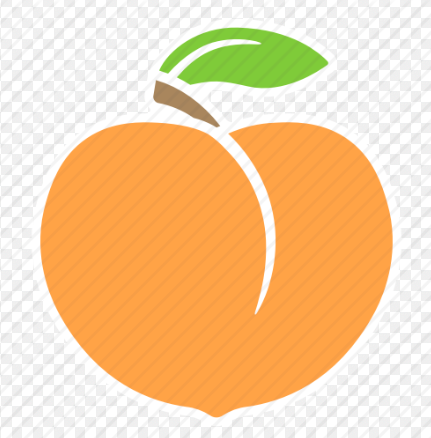 Top of FormName:  Address: City: State: ZIP: Email: Phone: YOUR FAMILY AND HOME: Please tell us a little about your family and home situation: Residence such as  House/Condo/ApartmentHousehold members: Please let us know if there are any children and/or pets in your household. If so, please let us know numbers of and ages for children, type of animal, and age of pets(s). Who in your household will be the primary caregiver for the puppy?Is there a person in your household who is: Elderly/Disabled/Has special needs/Allergic to dogs?Choosing a breed: Please let us know why you have decided on a Goldendoodle puppy (versus any other breed)Choosing a breeder: Please let us know why you want a puppy from us as a breeder and how did you hear about is?YOUR PUPPY EXPERIENCE: Please tell us about your prior experience with puppies and dogs. (First time puppy families are welcome to apply.) How many dogs have you owned in your lifetime?Have you ever raised a puppy? (Please do not include your parents raising a puppy when you were growing up)Have you ever surrendered a dog to a shelter or rescue of taken once back to a breeder? If yes, please explain.PLANS FOR YOUR PUPPY.Please tell us a little bit about how you plan to integrate your new puppy into your familyLIVING SITUATION FOR YOUR PUPPY. Please describe the living situation for the puppy. Is someone home during the day at your house? How many hours daily would the dog be left along? If no one is a home during the day, would you plan for someone to come into your home to let the puppy in and out during the potty -training stage? (A doggy daycare if run properly, can be an excellent choice for working new puppy parents as well once your puppy has had all of his/her vaccines.)Sleeping. Where do you plan on having your puppy spend the night? (Please be specific, e.g. in a kennel in the garage, in a playpen in the kitchen, in a crate in my bedroom, on the bed with my kids.)Training. Our contract requires training, whether structured classes or your own training. What type of training will you and your puppy participate in?Structured in-person classesPrivate lessons with trainerSelf-trainingOnline classesGETTING PUPPY HOME. How do you intend to get your puppy home? (Pick up by car, fly to our local airport and take the puppy in-cabin, Puppy Nanny, etc). Please note, we do NOT ship puppies in cargo and you must have a reliable and safe way to take your puppy home. SOCIALIZATION. Socialization with humans and other dogs is critical to the healthy emotional development of a puppy. Because of COVID-related social restrictions, socialization opportunities are limited. How do you plan to properly socialize your puppy given these circumstances?PLANS FOR NEW DOGS. Are you or anyone in your household planning on getting another puppy during the next year? If so, please provide details on the breeder, breeder, and goals for that puppy. MANAGING PUPPYHOOD. Puppies often have a lot of energy and can chew, dig, bark, soil the house, and cry at night. They can play roughly and scratch your skin with teeth and nails, they can get sick on floors, furniture, and in cars. Please tell us your patience level and how you might deal with the challenges of puppyhood.PLEASE TELL US MORE. Is there anything else you would like us to know about your preferences, you, your family, or your living situation that relates to having a puppy?PREFERENCESPlease keep in mind that the more flexible you are about size, sex, color, etc., the more likely you are to find a suitable puppy.The more specific you are about aesthetic requirements, the longer you should expect to take to find a puppy to ‘match’ your requirements and deposits can only be transfer to the next available litter of similar pairing.Breeding is a complex endeavor and our first priorities will always be health and temperament, not color or other aesthetic traits.We are not the breeder for you if you want to “order” a “customized” puppy that is within very restricted criteria list.If you want a specific coat type, color, and gender, we may not be the right breeder for you. We have many families who prioritize a well-bred and well-raised puppy.That said, we will do our best to match you with the puppy you find most visually appealing; however, we do not guarantee availability of superficial traits such as coat or coat type and gender.Color. I am interested in these coat colors:Cream/Apricot/Red/ or PartiPreferred sex: Male/Female/EitherTiming. When is your ideal time to take a puppy home? For example, Spring 2023, only during the summer, not before October, etc. Please note that we many not have availability for 6-12 months, please abandon this application if you are not prepared to wait 6-12 months for your puppy.Energy Level. The energy level in my household is:We are very low-energy household and need a dog that shouldn’t be expected to do or get out much beyond potty breaks and the occasional short walk.We are sporadically active and want a dog that is more interested in lounging than playingWe lead a moderately active life and are frequently busy and want a dog that we can do things with on weekends.We are a very active household and always on the go and want a dog that is energetic enough for daily physical activity (this includes families with kids that will play daily with the dog).We are energizer bunnies and need a very active dog that can keep us with the multiple daily activities.Puppy Plans. My puppy is intended to be (select all that apply)A pet and a companionA Service Dog or Assistance Dog candidate (I have a referral from or am under the care of a health professional for this)Emotional Support/PTSD/Anxiety Dog candidate (I have a referral from or am under the care of a health professional for this)A Therapy Dog candidate (provides comfort in facilities such as hospitals and nursing homes for a variety of individuals)A breeding dog(If you checked anything other than “a pet and companion” in the questions above, please elaborate on your needs.)SPAY/NEUTER REQUIREMENTI understand that this puppy is not to be bred and is required to be spayed/neutered (unless stated in the puppy agreement I sign), and I am subject to significant fines and other damages as stated in the contract if not spayed/neutered and/or bred.I understand that the contract requires spay/neuter between ages of 1 year and 18 months old, no exceptions.I understand these requirements are in the purchase contract for the puppy and will not be changes after you sign your contract. For this reason, we recommend you discuss this with your vet PRIOR to making your reservation. Choose one option below:Yes, I agree to the spay/neuter and no-breeding condition of this contract.No, I do not agree to spay/neuter and no-breeding condition of this contract. I am a breeder and am purchasing breeding rights. FINE PRINTMaking the Right Choices. We need to be sure you have a basic understanding of what is involved with taking home a puppy. We provide as much guidance, support and education as we can about each of these topics, but ultimately it is your responsibility to be educated and informed puppy parent. Your application will not be responded to and will be rejected if you do not select each checkbox:Please read and agree to the following-(1) I understand that I am getting a puppy and no matter how well prepared and trained my puppy is, it is still a baby and I should expect my puppy to have accidents in the house and crate, to cry and bark, to nip and bite, and to require a great deal of patience and attention. I understand that these are NORMAL puppy behaviors and that I expect them to happen.-(2) I understand that dogs have grooming requirements. Goldendoodles require monthly bathing, daily or every other day combing and professional grooming every 8-12 weeks. -(3) I understand that the ears of my dog will need to be cleaned weekly or more if my dog swims or is in a humid environment.-(4) I understand that while you provide foundational puppy training that I need to learn how to train and maintain my dog’s training and that may require the assistance of a dog trainer or behaviorist. -(5) I understand that puppies have delicate digestive systems and that changing the food my puppy goes home eating can cause severe gastric distress. I agree to use the same dog food my breeder sent my puppy home on until the puppy is at least 4 months of age. (unless directed by a vet to change diets)-(6)I understand that while we screen our breeding dogs for hips health, canine hip dysplasia is a multifactorial and that it is equally important that I maintain my dog/puppy at an ideal weight, provide quality nutrition, don’t over exercise my puppy, and provide a safe environment to do my part in maintaining my puppy’s joint health.-(7) I understand that we, as the breeder, reserve the right to change in-person puppy picks to virtual puppy picks (not in person) at any time due to concern for infection or COVID and to change the date of the puppy pick at any time.-(8) I have chosen this breeder because of her expertise and experience. Therefore, in the best interest of the puppies and of my family, I agree that the breeder reserves the right to not offer a given puppy to a family if she believes that the puppy would not be suitable for that family for whatever reason. If this happens, the deposit will be refunded. (9) I have read and agree to the terms of this agreementSIGNATURE:I have answered the above questions truthfully and understand that if any false statements have been given, Apricot Poodles & Goldendoodles reserves the right to refuse to sell a puppy to me and my reservation fee is forfeited.By signing this application, I acknowledge that the deposit I place in the future will not be refunded and that I am NOT to submit a deposit till the litter is announce as “open to deposits and applications” once the pregnancy is confirmed (approx. twice a year). I am acknowledging that there will be a limited number of spots available in each litter and my deposit will only be applied to the following litter if I choose not to select a puppy from the original litter the deposit was placed on. If I forego a puppy on both litters, then the deposit will be considered void and not refunded. The final puppy purchase price will be the current listed prices for puppy color choice once the deposit is placed. If a puppy coat color of choice is not available and you choose to not select a puppy of another coat color due to price differences or any other reason from the second litter, then the deposit will be forfeited. By entering my name on the line below, I agree that the signature is the legal equivalent to my manual signature:_____________________________			_________________(Electronic signature)					(date)(Once your application is submitted, it will be saved in a FUTURE APPLICATIONS folder). Applications & Deposits are opened up for submission at the time we announce the confirmed pregnancy at 4 weeks gestation.  At that time, we will open up a set number of reservation spots for the litter. We will not accept “back up” deposits. Completion of the application prior does not guarantee you will have the opportunity to place a deposit since this is based on deposit submission once pregnancy is confirmed. Though, having an already approved application is a faster way to submit a deposit later.  Once litter is announced, you are to contact the breeder that you are interested in placing a deposit. You will be notified what pick order you have placed yourself in and be allowed to submit a deposit. Puppy selection is done based on order of deposit and usually at 6 weeks old but this timing is subject to change.